ТОВ «АВТОКУРС»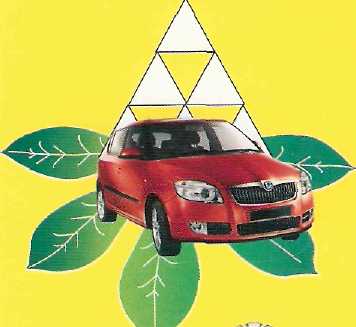                  р\р UA713052990000026001030102066              в АТ КБ «ПРИВАТБАНК»                         ЗКПО 40915951	                     Юридична  адреса:  . Київ , вул.  С.Сосніних, 2/1 оф.40Тел. (044)360-13-86Вих.№ 7 від 27.04.2022 р.Директору ТОВ «Е-Тендер»що є оператором електронного майданчика Е-Tender.ua Діхтяру В.В.Довідка про кінцевого бенефіціарного власникаТОВ «Автокурс», код ЄДРПОУ 40915951, в особі директора Котлярчук Валентина Миколайовича, що діє на підставі Статуту, повідомляє , що кінцевими бенефіціарними власниками  ТОВ «Автокурс» є :Котлярчук Валентин Миколайович ідентифікаційний номер 2413301213, що зареєстрований за адресою: м. Київ, вул. С.Сосніних, 2/1 кв.40Котлярчук Олена Миколаївна ідентифікаційний номер 2414014523, що зареєстрована за адресою: м. Київ, бул. І.Лепсе, 21 кв.35Директор ТОВ «Автокурс»								В.М.Котлярчук 